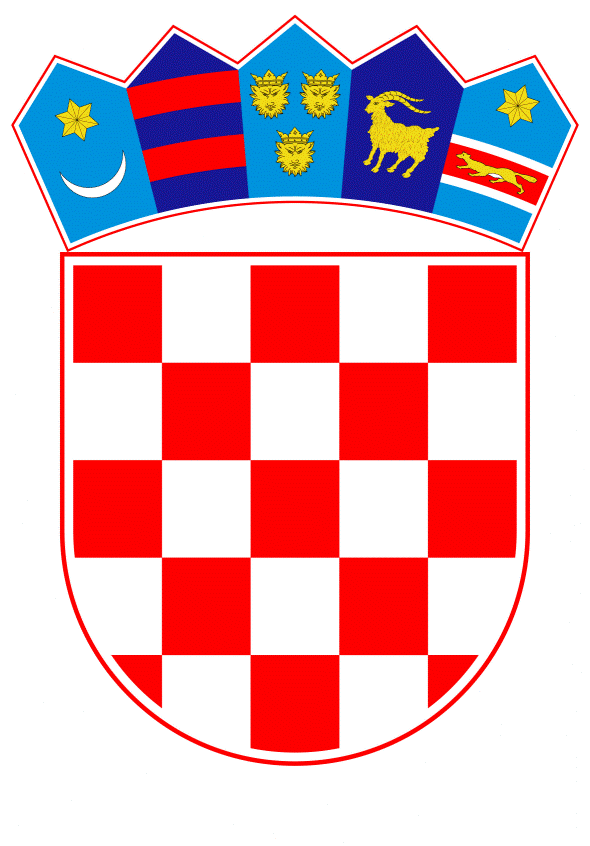 VLADA REPUBLIKE HRVATSKEZagreb, 26. rujna 2019.______________________________________________________________________________________________________________________________________________________________________________________________________________________________PrijedlogNa temelju članka 31. stavka 3. Zakona o Vladi Republike Hrvatske (Narodne novine, br. 150/11, 119/14, 93/16 i 116/18) i točaka II. i III. Odluke o kriterijima i postupku za prihvaćanje pokroviteljstva Vlade Republike Hrvatske (Narodne novine, broj 44/16), Vlada Republike Hrvatske je na sjednici održanoj __________ 2019. godine donijelaZ A K L J U Č A K	1.	Vlada Republike Hrvatske prihvaća pokroviteljstvo nad svečanosti povodom obilježavanja 100 godina od osnutka Fakulteta kemijskog inženjerstva i tehnologije (Zagreb, 10. listopada 2019. godine), sukladno zamolbi Fakulteta kemijskog inženjerstva i tehnologije Sveučilišta u Zagrebu.	2.	Prihvaćanjem pokroviteljstva Vlada Republike Hrvatske ne preuzima nikakve financijske obveze.Klasa:	 		Urbroj:			Zagreb,			                                                                                              PREDSJEDNIK                                                                                               mr. sc. Andrej PlenkovićOBRAZLOŽENJEKorijeni Fakulteta kemijskog inženjerstva i tehnologije sežu u 1919. godinu, kada je utemeljena Tehnička visoka škola u Zagrebu s ciljem "da podaje temeljitu teoretsku, a koliko je moguće i praktičnu naobrazbu za ona tehnička zvanja, kojih su struke u zavodu zastupljene". Godine 1926. Tehnička visoka škola prerasta u Tehnički fakultet Sveučilišta u Zagrebu, a Kemijsko-inženjerski odjel 1926. postaje dio Tehničkog fakulteta. Prestrukturiranjem Tehničkog fakulteta 1956. Kemijsko tehnološki studij djeluje na Kemijsko-prehrambeno-rudarskom fakultetu, a od 1957. u sklopu novoosnovanog Tehnološkog fakulteta. 	Obilježavanje ove obljetnice od velikog je značaja, kao kvalitetnog motivatora te izražavamo ponos i radost u odnosu na ostvarene rezultate i uspjehe Fakulteta te napose zadovoljstvo činjenicom da se u različitim obrazovnim oblicima i usprkos mnogim okolnostima uspio održati, sačuvati svoj identitet te izgraditi potrebno samopouzdanje koje je potrebno u zahtjevnom području kao što su znanosti i visoko obrazovanje.Predlagatelj:Ministarstvo znanosti i obrazovanjaPredmet:Prijedlog za prihvaćanje pokroviteljstva Vlade Republike Hrvatske nad svečanosti povodom obilježavanja 100 godina od osnutka Fakulteta kemijskog inženjerstva i tehnologije (Zagreb, 10. listopada 2019. godine)